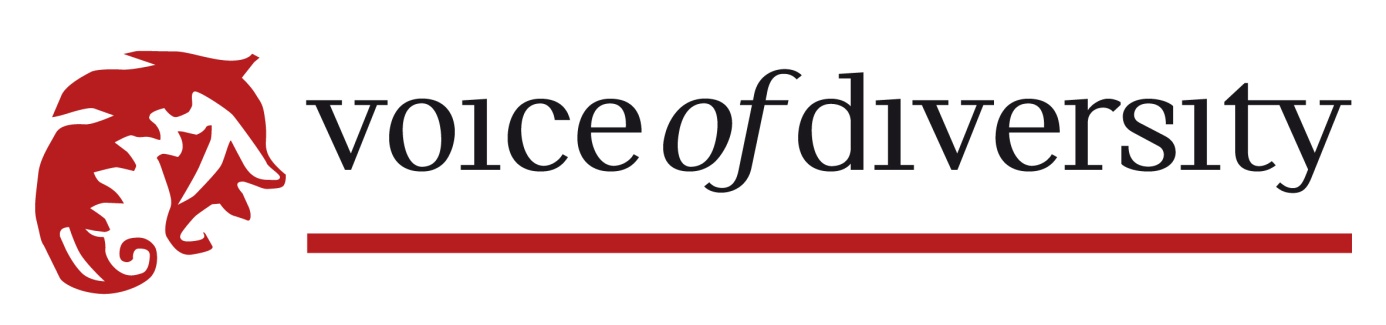 16.- 20. August 2021Musik Workshops in Hallstatt Harri Stojka (Gitarre)& Ivana Ferencova (Gesang)von 11 bis 14 Uhr als Gruppenunterricht in der Musikschule von Hallstatt***********************************************************20. August 2021 KONZERTEAbschluss-Konzert der Workshop-TeilnehmerInnen, 19 UhrHarri Stojka Konzert, 21 UhrAlmhütte, Seelände 53, 4830 HallstattBei Schlechtwetter: Kultur- und Kongresszentrum Hallstatt (Seestraße 169, 4830 Hallstatt)Pressefoto-Download unter: www.voiceofdiversity.at/presse Seit 2012 organisiert der Verein Voice of Diversity eine 1-wöchige Musik Workshop-Reihe Mitte August im wunderschönen Hallstatt. Das Workshop-Angebot variiert von Jahr zu Jahr. Dieses Jahr findet ein Roma-Gesangs-Workshop mit der großartigen Sängerin und erfahrenen Pädagogin Ivana Ferencova und ein Gitarre-Workshop mit dem unnachahmlichen Jazzgrande und Gitarrenvirtuosen Harri Stojka statt.Gesangs-Workshop mit Ivana Ferencova: Lovara-Lieder und Hallstatt, beides zählt zum UNESCO-Weltkulturerbe. Wer mehr über diese Lieder erfahren möchte ist beim Gesangsworkshop von Ivana Ferencova, richtig! Ivanas Repertoires liegt bei den Liedern der Rumungre Roma, als auch bei Liedern der Lovara Roma. Die Gesangsvirtuosin ist eine der führenden Persönlichkeiten der Roma Musik weltweit. Ihre Technik beruht auf Ausbildung, aber auch auf dem Instinkt. Diese Mischung ist in der Roma-Musik essenziell. Ivana Ferencova ist erfahrene Pädagogin, leitet den Frauenchor “Frauen in Weiß” und wirkte in Roma-Theater Projekten mit. Gitarre-Workshop mit Harri Stojka: Wenn der unnachahmliche Jazzgrande und Gitarrenvirtuose Harri Stojka seine fließenden Melodien und seine in atemberaubendem Tempo vorgetragenen Soli mit immensem technischen Können und spielerischer Souveränität aus der Gitarre holt, dann sind unbändige Spiellust und ungezähmte Lebensfreude am Werk! Emotion pur, wuchtig, maßlos und ansteckend. Harri Stojka widmet sich diesmal dem akustischen Jazz & Blues beim Workshop Unterricht. Worksop & Jam Sessions: Die Workshops finden täglich von 11 bis 14 Uhr als Gruppenunterricht in der Musikschule von Hallstatt statt. Abends finden öffentliche Jam Sessions statt, um die erlernten Kenntnisse zu vertiefen, sich mit anderen TeilnehmerInnen auszutauschen und gemeinsam Spaß am Musizieren zu haben.Abschluss-Konzert aller TeilnehmerInnen: am Freitag, den 20.08.2021, wird es ein "Open Air“ Abschlusskonzert mit allen TeilnehmerInnen der Gesangs- und Gitarren-Klasse geben, die zusammen mit Ivana Ferencova, Harri Stojka, dem Bassisten Peter Strutzenberger und dem Schlagzeuger Sigi Meier, Roma-Lieder singen und spielen werden. Ebenso gibt es an diesem Konzertabend die Möglichkeit, die in dieser Woche zusammen gestellten Musiker-Formationen und Programme, zu präsentieren. Beginnzeit ist 17:30 Uhr. Ort: Almhütte, Seelände 53, 4830 Hallstatt, in Kooperation des lokalen Vereins Kunterbunt KulturBunt Hallstatt. Bei Schlechtwetter weichen wir für das Konzert ins Kultur- und Kongresszentrum Hallstatt aus. Die Teilnahme der WorkshopteilnehmerInnen am Abschlusskonzert ist freiwillig und nicht verpflichtend.Kostenbeitrag: Der Kostenbeitrag für den Workshop beträgt € 300, –. Die verbindliche Anmeldung erfolgt über das Gitarre-Workshop: Anmeldeformular (bitte zum Hernunterladen anklicken) und Gesangsworkshop: Anmeldeformular (bitte zum Hernunterladen anklicken) das per Email info@voiceofdiversity.at oder WhatsApp (0664/ 2436545) an den Verein Voice of Diversity zu schicken ist.Weiterführende Links:http://www.voiceofdiversity.at/musik-workshops-in-hallstatt-2021/https://www.facebook.com/voiceofdiversityWir danken unseren Fördergebern und Unterstützern:Bundeskanzleramt (Volksgruppenförderung und Interkulturelle Förderung (Volksgruppenförderung) | Ministerium für Bildung | Land Oberösterreich Kultur | UNESCO Club Vienna